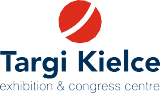 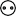 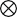 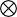 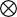 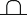 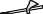 WŁASNY SZKIC ZABUDOWY STOISKA	2bSUBSTANDARD STAND ARRANGEMENTWŁASNY SZKIC ZABUDOWY STOISKA	2bSUBSTANDARD STAND ARRANGEMENT  METAL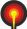    ALUMINIUM & NONFERMET    RECYKLING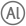 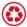    HEAT TREATMENT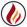 25-27.09.2018Targi Kielce / Kielce Trade Fairsul. Zakładowa 1, 25-672 Kielce, Poland, tel.(+4841) 365-12-20, fax (+4841) 365-13-12 e-mail: pawelec.piotr@targikielce.pl, www.targikielce.plKonto / Bank account: Raiffeisen Bank Polska SAPL 22 1750 1110 0000 0000 0568 3537 Swift: RCBWPLPWPełna nazwa firmy / Full Company Name:Pełna nazwa firmy / Full Company Name:Osoba odpowiedzialna za stoisko (imię i nazwisko, telefon, mail) Contact person (name, phone, mail):Osoba odpowiedzialna za stoisko (imię i nazwisko, telefon, mail) Contact person (name, phone, mail):WŁASNY SZKIC ZABUDOWY STOISKA / SUBSTANDARD STAND ARRANGEMENTProsimy wskazać miejsca gniazdek elektrycznych, zaplecza, lady,gabloty i innego wyposażenia stoiska      1m	Please indicate arrangement of sockets, subsidiares, counters, show cases and other equipment.Wszelkich informacji udziela  ZESPÓŁ PROJEKTOWANIA STOISKDetailed information - STAND DESIGNING SECTIONe-mail: grabka.albert@targikielce.pl,tel. +4841/ 365 14 48, fax +4841/ 365 13 11Kontakt w sprawie stoisk indywidualnych Contact the individual stand construction: e-mail: skowera.anna@targikielce.pl,tel. +4841 365 14 51, fax +4841/ 365 13 11e-mail: cwiklinska.ewa@targikielce.pl tel. +4841 365 14 57e-mail: omanska.justyna@targikielce.pl tel. +4841 365 14 30e-mail: ozga.sebastian@targikielce.pl tel. +4841 365 12 45Przykład zabudowy standardowej stoiska szeregowego Row stand design (example) gniazdko elektryczne 230 V / socket 230 V wieszak / hanger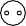 kosz na śmieci / rubbish bin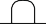    lampa 75 W na 4 m 2 / lamp 75 W per 4 sqm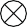 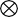 FRYZ / FRIEZE		napis na fryzie (do 20 znaków) / inscription on the frieze (up to 20 characters) wykładzina / carpetWŁASNY SZKIC ZABUDOWY STOISKA / SUBSTANDARD STAND ARRANGEMENTProsimy wskazać miejsca gniazdek elektrycznych, zaplecza, lady,gabloty i innego wyposażenia stoiska      1m	Please indicate arrangement of sockets, subsidiares, counters, show cases and other equipment.Wszelkich informacji udziela  ZESPÓŁ PROJEKTOWANIA STOISKDetailed information - STAND DESIGNING SECTIONe-mail: grabka.albert@targikielce.pl,tel. +4841/ 365 14 48, fax +4841/ 365 13 11Kontakt w sprawie stoisk indywidualnych Contact the individual stand construction: e-mail: skowera.anna@targikielce.pl,tel. +4841 365 14 51, fax +4841/ 365 13 11e-mail: cwiklinska.ewa@targikielce.pl tel. +4841 365 14 57e-mail: omanska.justyna@targikielce.pl tel. +4841 365 14 30e-mail: ozga.sebastian@targikielce.pl tel. +4841 365 12 45Przykład zabudowy standardowej stoiska szeregowego Row stand design (example) gniazdko elektryczne 230 V / socket 230 V wieszak / hangerkosz na śmieci / rubbish bin   lampa 75 W na 4 m 2 / lamp 75 W per 4 sqmFRYZ / FRIEZE		napis na fryzie (do 20 znaków) / inscription on the frieze (up to 20 characters) wykładzina / carpetW przypadku indywidualnej aranżacji, własny projekt aranżacji stoiska	Special requests for the stand development need to be sent  należy przesłać najpóźniej 21 dni przed terminem rozpoczęcia targów	with the original project. The individual project of the stand needs      z  dokładnie  wypełnionym  zamówieniem  na  wyposażenie,  na  str.  3.	to be sent to TK, meeting a deadline of 21 days prior to the opening    W przypadku braku projektu stoisko zostanie zaprojektowane przez	date with the supplementary equipment and  services  order  filled  Targi   Kielce   zgodnie   z   zamówionym   wyposażeniem. W  przypadku	out (see page 3). If the supplementary equipment and services (page 3) nie  wypełnienia  strony  3  stoisko  zostanie  uznane  za  standardowe.	are not filled out, TK will treat the stand as a standard developed area.W przypadku indywidualnej aranżacji, własny projekt aranżacji stoiska	Special requests for the stand development need to be sent  należy przesłać najpóźniej 21 dni przed terminem rozpoczęcia targów	with the original project. The individual project of the stand needs      z  dokładnie  wypełnionym  zamówieniem  na  wyposażenie,  na  str.  3.	to be sent to TK, meeting a deadline of 21 days prior to the opening    W przypadku braku projektu stoisko zostanie zaprojektowane przez	date with the supplementary equipment and  services  order  filled  Targi   Kielce   zgodnie   z   zamówionym   wyposażeniem. W  przypadku	out (see page 3). If the supplementary equipment and services (page 3) nie  wypełnienia  strony  3  stoisko  zostanie  uznane  za  standardowe.	are not filled out, TK will treat the stand as a standard developed area.UWAGA: Brak pieczęci i podpisu uniemożliwia realizację zamówienia!!!NOTE: The lack of stamp or signaturemakes the order invalid !!!	 	Data, czytelny podpis osoby upoważnionej do reprezentowania firmyPieczęć firmy / Company stamp	Date, authorised to represent the company person’s signatureUWAGA: Brak pieczęci i podpisu uniemożliwia realizację zamówienia!!!NOTE: The lack of stamp or signaturemakes the order invalid !!!	 	Data, czytelny podpis osoby upoważnionej do reprezentowania firmyPieczęć firmy / Company stamp	Date, authorised to represent the company person’s signature